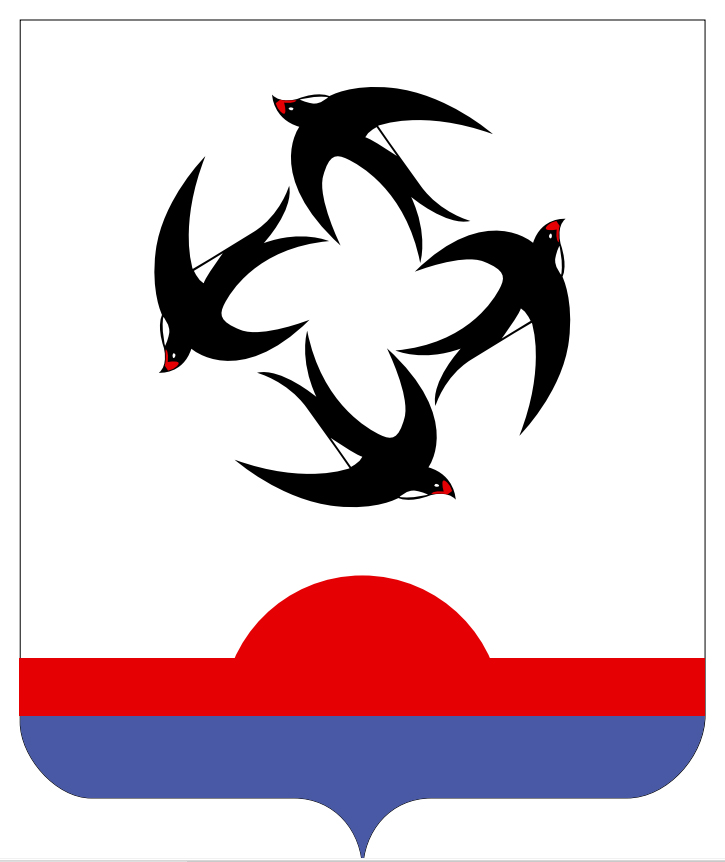 АДМИНИСТРАЦИЯ КИЛЬМЕЗСКОГО РАЙОНАКИРОВСКОЙ ОБЛАСТИПОСТАНОВЛЕНИЕ10.09.2018                                                                                                                № 365пгт КильмезьОб утверждении административного регламентапредоставления муниципальной услуги«Выдача сведений из информационной системы обеспеченияградостроительной деятельности Кильмезского муниципального района Кировской области»Руководствуясь Градостроительным кодексом Российской Федерации, Федеральным законом от 06.10.2003 № 131-ФЗ "Об общих принципах организации местного самоуправления в Российской Федерации", Законом Кировской области от 28.09.2006 № 44-30 "О регулировании градостроительной деятельности в Кировской области", постановлением Правительства РФ                       от 13.06.2018 №676 «О внесении изменений  в некоторые акты Правительства РФ в связи с оптимизацией порядка разработки и утверждения административных регламентов», решением Кильмезской районной Думы от 12.10.2017 № 5/3                  «О приеме части полномочий по решению вопросов местного значения в сфере градостроительной деятельности сельских поселений Кильмезского района Кировской области», администрация  Кильмезского района ПОСТАНОВЛЯЕТ:1. Утвердить административный регламент предоставления муниципальной услуги «Выдача сведений из информационной системы обеспечения градостроительной деятельности Кильмезского муниципального района Кировской области» согласно приложению.2. Признать утратившим силу постановление администрации Кильмезского района от 03.05.2018 № 184 «Об утверждении административного регламента предоставления муниципальной услуги «Выдача сведений из информационной деятельности Кильмезского муниципального района Кировской области»».3. Опубликовать постановление на официальном сайте администрации Кильмезского района Кировской области в информационной телекоммуникационной сети «Интернет».2. Контроль за исполнением возложить на заместителя главы администрации Кильмезского района, заведующего отделом ЖКХ, жизнеобеспечения, строительства и архитектуры Сморкалова С.Г.Глава  Кильмезского района    А.В. Стяжкин________________________________________ПОДГОТОВЛЕНО:Главный специалист поградостроительной деятельности                                                                Т.Р. Батина						          10.09.2018СОГЛАСОВАНО:Заместитель главы администрации, заведующий отделом ЖКХ, жизнеобеспечения, строительства и архитектуры                           					             С.Г. Сморкалов						          10.09.2018ПРАВОВАЯ ЭКСПЕРТИЗА ПРОВЕДЕНА:Главный специалист, юрисконсульт                                                           Е.В. Бурова						          10.09.2018ЛИНГВИСТИЧЕСКАЯ ЭКСПЕРТИЗА ПРОВЕДЕНА:Управляющий  делами, заведующая отделом  организационнойи  кадровой  работы							                М.Н. Дрягина						          10.09.2018РАЗОСЛАТЬ:Администрация-1,отдел ЖКХ-1